Анализ результатов проведения  всероссийских проверочных  работ  в 4-х классахМКОУ «СОШ №3 ст. Зеленчукской им. В.В. Бреславцева» в 2018 г.ВВЕДЕНИЕВПР – это стандартизированный инструмент ОКО на уровне общеобразовательных организаций и достаточно новый проект для системы российского образования, является внешней оценочной процедурой, которая позволяет осуществить мониторинг результатов введения ФГОС и служит развитию единого образовательного пространства в Российской федерации.Цель анализаДиагностика достижения предметных и метапредметных результатов, в том числе уровня сформированности универсальных учебных действий (УУД) и овладения межпредметными понятиями.Задачи анализаоценка индивидуальных учебных достижений обучающихся в соответствии с требованиями;информирование всех участников образовательных отношений о состоянии качества образования;использование результатов оценочных процедур для повышения качества образования, в том числе повышения квалификации педагогических работников;формирование среди участников образовательных отношений устойчивых ориентиров на методы и инструменты объективной оценки образовательных результатов обучающихся.Нормативное обеспечение процедур оценки и контроля качества образования на муниципальном уровне:Приказа МОиН РФ от 20.10.2017 г №1025  «О проведении мониторинга качества образования»Приказа  МОиН КЧР от 02.03.2018г № 212  «О проведении Федеральных оценочных процедур  в общеобразовательных организациях  КЧР в 2018 году»Приказа Управления образования администрации    Зеленчукского   муниципального   района от 27  марта 2019 г.  № 43 «О проведении Всероссийских проверочных работ в общеобразовательных организациях Зеленчукского  муниципального района в 2018-2019 учебном году»	ВПР по предметам проводятся в целях осуществления мониторинга системы образования, в том числе мониторинга уровня подготовки обучающихся в соответствии с федеральными государственными образовательными стандартами , федеральным компонентом государственного стандарта общего образования; совершенствования преподавания предметов  и повышения качества образования в образовательных организациях.Русский языкОбучающиеся 4-х  классов  МКОУ «СОШ №3 ст. Зеленчукской им. В.В. Бреславцева» в количестве 38 человек  участвовали в ВПР по русскому языку       С целью обеспечения объективности при проведении ВПР были привлечены независимые общественные наблюдатели из числа родителей обучающихся, а также администрация школы.     Результаты ВПР 4-х  классов проверены согласно критериям, внесены в форму протокола, загружены в личный кабинет образовательного учреждения.	Основным заданием в первой части проверочной работы по русскому языку стал  диктант. Во второй части проверялось умение обучающихся работать с текстом и знание системы языка.Максимальный балл, который можно получить за всю работу – 38.Анализ результатов выполнения ВПР позволил выделить несколько недостатков в подготовке выпускников начальной школы по русскому языку. В содержательной линии «Система языка» недостаточно высокий процент выполнения зафиксирован по заданиям базового и повышенного уровня сложности, направленных на оценку следующих планируемых результатов: умение давать характеристику (указывать грамматические признаки) имени прилагательного, глагола; умение проводить морфемный разбора слова;В содержательной линии «Орфография» недостаточно высокий процент выполнения зафиксирован по заданиям базового уровня сложности, направленных на оценку следующих планируемых результатов: умение самостоятельно подбирать слова на изученные орфограммы;В содержательной линии «Развитие речи» недостаточно высокий процент выполнения зафиксирован по заданиям базового и повышенного уровня сложности, направленных на оценку следующих планируемых результатов: умение определять основную мысль текста ;умение составлять план текста ;анализировать текст, использовать информацию для практического применения;Следует включить в работу некоторые пункты:отбирать тексты разных стилей, родов и жанровпродумать работу с различными источниками информации.обратить внимание на работу с информационными и найчными текстами.методика работы с текстом должна быть дополнена его маркировкой, работой со структурными частями текста, сопоставлением информации текста с информацией другого текста, иллюстрацией, репродукцией картины.формировать умения находить, обрабатывать и оценивать информацию текста.организовать работу по формированию умения извлекать информацию из текстов для различных целей.продолжить работу над классификацией слов по составу.выстроить  работу  на уроках развития речи  по составлению и записи текстов, направленных на знание  норм речевого этикета с учетом орфографических  и пунктуационных правил русского языка.  продумать перечень творческих домашних заданий.работать над определением главной мысли текстаМатематикаДата проведения 24.04.2018. Работу по математике выполняли 42 человека.Основной целью работы была проверка и оценка способности выпускников начальной школы использовать полученные вычислительные навыки, операции с числами, умение решать задачи, оперировать на практике с числами и величинами.Задание 1Проверялось выполнение устного сложения, вычитания, умножения и деления однозначных, двузначных и трехзначных чисел в случаях, сводимых к действиям в пределах 100 (в том числе с нулем и числом 1). Не справились 2 учащиеся.Задание 2Проверялось умение вычислять значение числового выражения (содержащего 2–3 арифметических действия, со скобками и без скобок).Не справились с заданием 6 человек.Ошибка – вычисления проводились в неверном порядке.Задание 3Проверялось  умение решать арифметическим способом (в 1–2 действия) учебные задачи и задачи, связанные с повседневной жизнью.Максимальное количество баллов за задание -  2 балла. Учитывался за правильный ответ тот случай, когда у учащегося шёл верный ход рассуждения, но неверно выполнено вычисление (1 балл).Допускали ошибки:невнимательное прочтение условия задачиневерное понимание учебной задачиневерное вычислениенет пояснения к действиямНе справились с заданием – 13 человек.Задание 4Проверялось  умение пользоваться календарём. Соотносить день недели с числом.Лишь 19 учащихся выполнили задание верно. Задание 5 состояло из двух пунктов.Первый пункт: проверялось умение вычислять периметр прямоугольника и квадрата, площадь прямоугольника и квадрата.Второй пункт: проверялось умение выполнять построение геометрических фигур с заданными измерениями (отрезок, квадрат, прямоугольник) с помощью линейки, угольника.Ошибки:невнимательное прочтение условия задачиневерное понимание учебной задачинезнание отличий между понятиями «площадь»  и «периметр»Задание 6Проверялось умение читать несложные готовые таблицы (сравнивать и обобщать информацию, представленную в строках и столбцах несложных таблиц и диаграмм).В задании была дана таблица, на основе которой нужно было ответить на два вопроса. Первый вопрос был простым, ответ на не можно найти, соединив нужную строку со столбцом. Второй вопрос был немного сложнее. Подразумевал анализ полностью всей таблицы.Типичными ошибками по-прежнему были неумение держать учебную задачу и невнимательное прочтение условия задания.Задание 7Проверялось умение выполнять действия с многозначными числами (сложение, вычитание, умножение и деление на однозначное, двузначное числа).Не справились с заданием – 10 человек.Задание 8Проверялось умение устанавливать зависимость между величинами, представленными в задаче, планировать ход решения задачи, выбирать и объяснять выбор действий. Решение задачи в 3–4 действия.Типичная ошибка: ответ задачи не совпадает с заданным вопросом. Учащиеся либо не дорешивают задачу до конца, либо ход решения приводят к ответу на другой вопрос.Справились с задачей, набрав максимальное количество баллов – 17. Задание 9Проверялось умение интерпретировать информацию (объяснять, сравнивать и обобщать данные, делать выводы и прогнозы).В задании описана жизненная ситуация. Нужно, проанализировав эту информацию, дать ответы на два вопроса.  Полностью справился с заданием, набрав два балла, 11 человек. По одному баллу набрали, ответив на первый вопрос задачи, 12 человека. Задание 10Проверялось умение описывать взаимное расположение предметов в пространстве и на плоскости. С заданием справились все.Задание 11Демонстрировалось   овладение основами логического и алгоритмического мышления.Из 11 учащихся  с заданием  справился 10учащихся .  Анализ результатов выполнения ВПР позволил выделить несколько недостатков в подготовке выпускников начальной школы по математике.Неумение выполнять построение геометрических фигур с заданными измерениямиНеумение приводить решение задачи к заданному вопросуНедостаточно развиты основы пространственного воображенияСложность в установке зависимости между величинами, представленными в задаче, планировании хода решения задачи, выбора и объяснения выбора действийСлабо развиты основы логического и алгоритмического мышленияСледует включить в работу некоторые пункты:Взять на особый контроль формирование умений решать задачи, связанные со сравнением величинОтрабатывать вычислительные навыки в заданиях на уроках и дома в игровой форме ,при участии в онлайн олимпиадах.Обратить особое внимание на формирование по решению задач с основами логического и алгоритмического мышления.Включить в планирование внеурочной деятельности задачи на развитие логического и алгоритмического мышления, сравнение величин, задачи связанные с бытовыми жизненными ситуациями.Окружающий мир.Дата проведения: 26 апреля 2018 года.Наибольшие затруднения вызывали у обучающихся задания:- освоение доступных способов изучения природы ( наблюдения, измерения, опыт); - овладение логическими действиями сравнения, анализа, синтеза, установления, аналогии и причинно – следственной связи, построения рассуждений; - осознанно строить речевое высказывание в соответствии с задачами коммуникации, вычленять содержащиеся в тексте основные события;- сравнивать между собой объекты ,  описанные в тексте, выделяя 2-3 существенных признака;- проводить несложные наблюдения в окружающей среде и ставить опыты, используя простейшее лабораторное оборудование, создавать и преобразовывать модели и схемы для решения задач ( задание № 6);- при составлении текста о друзьях ( объем до 5 предложений) обучающиеся неверно излагали  свое мнение и оргументировали свою точку зрения, строили речевое высказывание.ВыводыНаибольшую сложность вызвали задания на умение создавать и преобразовывать модели и схемы  для решения задач при моделировании экспериментов, опытов, составление логического рассказа о пользе конкретной профессии для общества, работа с природными зонами, преобразование ответов в таблицу и схему. Не хватило времени некоторым ученикам на развернутый рассказ о достопримечательностях края.РекомендацииУсилить внимание формированию следующих умений обучающихся: использовать различные способы анализа, организации, передачи и интерпретации информации в соответствии с познавательными задачами; освоение доступных способов изучения природы, использование знаково­символических средств для решения задач; понимать информацию, представленную разными способами: словесно, в виде таблицы, схемы.В системе использовать задания, предусматривающие проведение несложных наблюдений в окружающей среде и проведение опытов, используя простейшее лабораторное оборудование, а так же выполнение заданий, побуждающих создавать и преобразовывать модели и схемы опытов для решения поставленных задач. Четко спланировать в рабочих программах по учебным предметам формирование таких УУД как «Овладение начальными сведениями о сущности и особенностях объектов, процессов и явлений действительности (социальных); осознанно строить речевое высказывание в соответствии с задачами коммуникации. Оценивать характер взаимоотношений людей в различных социальных группах,  осознавать «Я» как члена семьи, представителя народа, гражданина России, своей неразрывной связи с разнообразными окружающими социальными группами». Предусмотреть:  проектную коллективную деятельность, направленную на формирование таких УУД как: оценивать характер взаимоотношений людей в различных социальных группах,  раскрывать роль семьи в жизни человека, указывать достопримечательности региона, животный и растительный мир региона. Предусмотреть в рабочей программе по окружающему миру или во внеурочной деятельности заблаговременную подготовку к впр: проведение контрольных работ, тестов , близких к текстам ВПР, с целью  определения направлений коррекционной работы с обучающимися по освоению программы по окружающему миру.Повторять знания о природных зонах,как самую сложную тему,которая изучается только в 1четверти,впр проводится в 4четверти.Дата проведения 15 и 17 апреля  2018 года. Выполнение заданийДата проведения 15 и 17 апреля  2018 года. Выполнение заданийДата проведения 15 и 17 апреля  2018 года. Выполнение заданийДата проведения 15 и 17 апреля  2018 года. Выполнение заданийДата проведения 15 и 17 апреля  2018 года. Выполнение заданийДата проведения 15 и 17 апреля  2018 года. Выполнение заданийДата проведения 15 и 17 апреля  2018 года. Выполнение заданийДата проведения 15 и 17 апреля  2018 года. Выполнение заданийДата проведения 15 и 17 апреля  2018 года. Выполнение заданийДата проведения 15 и 17 апреля  2018 года. Выполнение заданийДата проведения 15 и 17 апреля  2018 года. Выполнение заданийДата проведения 15 и 17 апреля  2018 года. Выполнение заданийДата проведения 15 и 17 апреля  2018 года. Выполнение заданийДата проведения 15 и 17 апреля  2018 года. Выполнение заданийДата проведения 15 и 17 апреля  2018 года. Выполнение заданийДата проведения 15 и 17 апреля  2018 года. Выполнение заданийДата проведения 15 и 17 апреля  2018 года. Выполнение заданийДата проведения 15 и 17 апреля  2018 года. Выполнение заданийДата проведения 15 и 17 апреля  2018 года. Выполнение заданийДата проведения 15 и 17 апреля  2018 года. Выполнение заданийДата проведения 15 и 17 апреля  2018 года. Выполнение заданийДата проведения 15 и 17 апреля  2018 года. Выполнение заданийДата проведения 15 и 17 апреля  2018 года. Выполнение заданийДата проведения 15 и 17 апреля  2018 года. Выполнение заданийДата проведения 15 и 17 апреля  2018 года. Выполнение заданийДата проведения 15 и 17 апреля  2018 года. Выполнение заданийДата проведения 15 и 17 апреля  2018 года. Выполнение заданийДата проведения 15 и 17 апреля  2018 года. Выполнение заданийДата проведения 15 и 17 апреля  2018 года. Выполнение заданийДата проведения 15 и 17 апреля  2018 года. Выполнение заданийДата проведения 15 и 17 апреля  2018 года. Выполнение заданийДата проведения 15 и 17 апреля  2018 года. Выполнение заданийДата проведения 15 и 17 апреля  2018 года. Выполнение заданийДата проведения 15 и 17 апреля  2018 года. Выполнение заданийДата проведения 15 и 17 апреля  2018 года. Выполнение заданийДата проведения 15 и 17 апреля  2018 года. Выполнение заданийДата проведения 15 и 17 апреля  2018 года. Выполнение заданийДата проведения 15 и 17 апреля  2018 года. Выполнение заданийДата проведения 15 и 17 апреля  2018 года. Выполнение заданийДата проведения 15 и 17 апреля  2018 года. Выполнение заданийДата проведения 15 и 17 апреля  2018 года. Выполнение заданийДата проведения 15 и 17 апреля  2018 года. Выполнение заданийДата проведения 15 и 17 апреля  2018 года. Выполнение заданийДата проведения 15 и 17 апреля  2018 года. Выполнение заданийДата проведения 15 и 17 апреля  2018 года. Выполнение заданийДата проведения 15 и 17 апреля  2018 года. Выполнение заданийСводная таблица по ОО (в % от числа участников)Сводная таблица по ОО (в % от числа участников)Сводная таблица по ОО (в % от числа участников)Сводная таблица по ОО (в % от числа участников)Сводная таблица по ОО (в % от числа участников)Сводная таблица по ОО (в % от числа участников)Сводная таблица по ОО (в % от числа участников)Сводная таблица по ОО (в % от числа участников)Сводная таблица по ОО (в % от числа участников)Сводная таблица по ОО (в % от числа участников)Сводная таблица по ОО (в % от числа участников)Сводная таблица по ОО (в % от числа участников)Сводная таблица по ОО (в % от числа участников)Сводная таблица по ОО (в % от числа участников)Сводная таблица по ОО (в % от числа участников)Сводная таблица по ОО (в % от числа участников)Сводная таблица по ОО (в % от числа участников)Сводная таблица по ОО (в % от числа участников)Сводная таблица по ОО (в % от числа участников)Сводная таблица по ОО (в % от числа участников)Сводная таблица по ОО (в % от числа участников)Сводная таблица по ОО (в % от числа участников)Сводная таблица по ОО (в % от числа участников)Сводная таблица по ОО (в % от числа участников)Сводная таблица по ОО (в % от числа участников)Сводная таблица по ОО (в % от числа участников)Сводная таблица по ОО (в % от числа участников)Сводная таблица по ОО (в % от числа участников)Сводная таблица по ОО (в % от числа участников)Сводная таблица по ОО (в % от числа участников)Сводная таблица по ОО (в % от числа участников)Сводная таблица по ОО (в % от числа участников)Сводная таблица по ОО (в % от числа участников)Сводная таблица по ОО (в % от числа участников)Сводная таблица по ОО (в % от числа участников)Сводная таблица по ОО (в % от числа участников)Сводная таблица по ОО (в % от числа участников)Сводная таблица по ОО (в % от числа участников)Сводная таблица по ОО (в % от числа участников)Сводная таблица по ОО (в % от числа участников)Сводная таблица по ОО (в % от числа участников)Сводная таблица по ОО (в % от числа участников)Сводная таблица по ОО (в % от числа участников)Сводная таблица по ОО (в % от числа участников)Сводная таблица по ОО (в % от числа участников)Сводная таблица по ОО (в % от числа участников)Максимальный первичный балл: 38Максимальный первичный балл: 38Максимальный первичный балл: 38Максимальный первичный балл: 38Максимальный первичный балл: 38Максимальный первичный балл: 38Максимальный первичный балл: 38Максимальный первичный балл: 38Максимальный первичный балл: 38Максимальный первичный балл: 38Максимальный первичный балл: 38Максимальный первичный балл: 38Максимальный первичный балл: 38Максимальный первичный балл: 38Максимальный первичный балл: 38Максимальный первичный балл: 38Максимальный первичный балл: 38Максимальный первичный балл: 38Максимальный первичный балл: 38Максимальный первичный балл: 38Максимальный первичный балл: 38Максимальный первичный балл: 38Максимальный первичный балл: 38Максимальный первичный балл: 38Максимальный первичный балл: 38Максимальный первичный балл: 38Максимальный первичный балл: 38Максимальный первичный балл: 38Максимальный первичный балл: 38Максимальный первичный балл: 38Максимальный первичный балл: 38Максимальный первичный балл: 38Максимальный первичный балл: 38Максимальный первичный балл: 38Максимальный первичный балл: 38Максимальный первичный балл: 38Максимальный первичный балл: 38Максимальный первичный балл: 38Максимальный первичный балл: 38Максимальный первичный балл: 38Максимальный первичный балл: 38Максимальный первичный балл: 38Максимальный первичный балл: 38Максимальный первичный балл: 38Максимальный первичный балл: 38Максимальный первичный балл: 38ООООКол-во уч.Кол-во уч.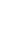 1К11К11К2223(1)3(1)3(2)3(2)4455667788991010111112(1)12(1)12(2)12(2)13(1)13(1)13(2)13(2)141415(1)15(1)15(2)15(2)ООООКол-во уч.Кол-во уч.Макс
баллМакс
балл443331133221122332211112211221122112211Вся выборкаВся выборка14420981442098666690696988888282828280805454646469697676696964647575757576766666727247474343Карачаево-Черкесская Республика55385538636387626281817777777785855353575761617373686859597474686875755959616144444141Средняя общеобразовательная школа №3 ст. ЗеленчуксСредняя общеобразовательная школа №3 ст. Зеленчукс43525288885888887979696951514545585849495656535333339191737374746262818119194040Выполнение заданийВыполнение заданийВыполнение заданийВыполнение заданийВыполнение заданийВыполнение заданийВыполнение заданийВыполнение заданийВыполнение заданийВыполнение заданийВыполнение заданийВыполнение заданийВыполнение заданийВыполнение заданийВыполнение заданийВыполнение заданийВыполнение заданийВыполнение заданийВыполнение заданийВыполнение заданийВыполнение заданийВыполнение заданийВыполнение заданийВыполнение заданийВыполнение заданийВыполнение заданийВыполнение заданийсводная таблица по ОО (в % от числа участников)сводная таблица по ОО (в % от числа участников)сводная таблица по ОО (в % от числа участников)сводная таблица по ОО (в % от числа участников)сводная таблица по ОО (в % от числа участников)сводная таблица по ОО (в % от числа участников)сводная таблица по ОО (в % от числа участников)сводная таблица по ОО (в % от числа участников)сводная таблица по ОО (в % от числа участников)сводная таблица по ОО (в % от числа участников)сводная таблица по ОО (в % от числа участников)сводная таблица по ОО (в % от числа участников)сводная таблица по ОО (в % от числа участников)сводная таблица по ОО (в % от числа участников)сводная таблица по ОО (в % от числа участников)сводная таблица по ОО (в % от числа участников)сводная таблица по ОО (в % от числа участников)сводная таблица по ОО (в % от числа участников)сводная таблица по ОО (в % от числа участников)сводная таблица по ОО (в % от числа участников)сводная таблица по ОО (в % от числа участников)сводная таблица по ОО (в % от числа участников)сводная таблица по ОО (в % от числа участников)сводная таблица по ОО (в % от числа участников)сводная таблица по ОО (в % от числа участников)сводная таблица по ОО (в % от числа участников)сводная таблица по ОО (в % от числа участников)Максимальный первичный балл: 38Максимальный первичный балл: 38Максимальный первичный балл: 38Максимальный первичный балл: 38Максимальный первичный балл: 38Максимальный первичный балл: 38Максимальный первичный балл: 38Максимальный первичный балл: 38Максимальный первичный балл: 38Максимальный первичный балл: 38Максимальный первичный балл: 38Максимальный первичный балл: 38Максимальный первичный балл: 38Максимальный первичный балл: 38Максимальный первичный балл: 38Максимальный первичный балл: 38Максимальный первичный балл: 38Максимальный первичный балл: 38Максимальный первичный балл: 38Максимальный первичный балл: 38Максимальный первичный балл: 38Максимальный первичный балл: 38Максимальный первичный балл: 38Максимальный первичный балл: 38Максимальный первичный балл: 38Максимальный первичный балл: 38Максимальный первичный балл: 38ООООООООКол-во уч.1К11К223(1)3(2)456789101112(1)12(2)13(1)13(2)1415(1)15(2)ООООООООКол-во уч.Макс
балл43313212321121212121Вся выборкаВся выборкаВся выборкаВся выборка14420986690698882828054646976696475757666724743Карачаево-Черкесская РеспубликаКарачаево-Черкесская РеспубликаКарачаево-Черкесская Республика55386387628177778553576173685974687559614441Зеленчукский муниципальный районЗеленчукский муниципальный район6175784557973707745515468595174677059614040Средняя общеобразовательная школа №3 ст. Зеленчукс435288588879695145584956533391737462811940Статистика по отметкамСтатистика по отметкамСтатистика по отметкамСтатистика по отметкамСтатистика по отметкамСтатистика по отметкамСтатистика по отметкамСтатистика по отметкамСтатистика по отметкамСтатистика по отметкамСтатистика по отметкамМаксимальный первичный балл: 38Максимальный первичный балл: 38Максимальный первичный балл: 38Максимальный первичный балл: 38Максимальный первичный балл: 38Максимальный первичный балл: 38Максимальный первичный балл: 38Максимальный первичный балл: 38Максимальный первичный балл: 38Максимальный первичный балл: 38Максимальный первичный балл: 38ООООООООКол-во уч.Распределение групп баллов в %Распределение групп баллов в %Распределение групп баллов в %Распределение групп баллов в %Отметки о наличии рисковООООООООКол-во уч.2345Отметки о наличии рисковВся выборкаВся выборкаВся выборкаВся выборка14420984.625.146.823.5Карачаево-Черкесская РеспубликаКарачаево-Черкесская РеспубликаКарачаево-Черкесская Республика55389.631.139.919.4Зеленчукский муниципальный районЗеленчукский муниципальный район61713.633.939.513(sch093065) Средняя общеобразовательная школа №3 ст. Зеленчукс4316.325.651.27Общая гистограмма отметокОбщая гистограмма отметокОбщая гистограмма отметокОбщая гистограмма отметокОбщая гистограмма отметокОбщая гистограмма отметокОбщая гистограмма отметок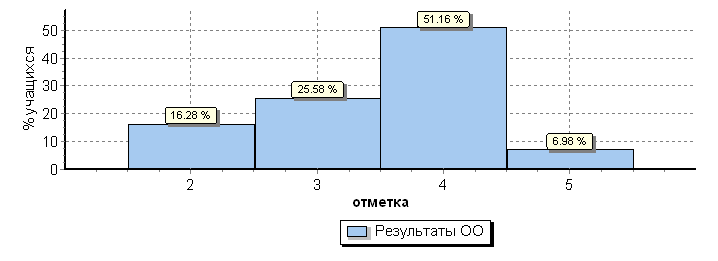 Распределение отметок по вариантамРаспределение отметок по вариантамРаспределение отметок по вариантамРаспределение отметок по вариантамРаспределение отметок по вариантамРаспределение отметок по вариантамРаспределение отметок по вариантамВариантВариант2345Кол-во уч.Вариант461121146112173511322Комплект71122343Гистограмма соответствия отметок за выполненную работу и отметок по журналуГистограмма соответствия отметок за выполненную работу и отметок по журналуГистограмма соответствия отметок за выполненную работу и отметок по журналуГистограмма соответствия отметок за выполненную работу и отметок по журналу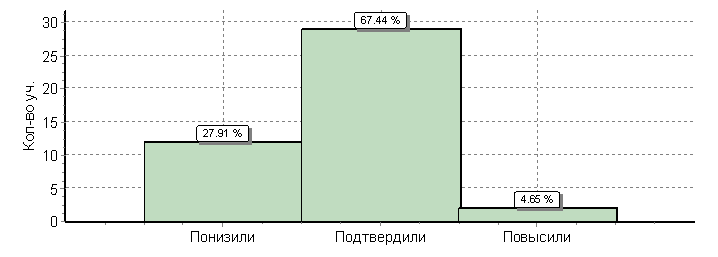 Кол-во уч.%Понизили ( Отм.< Отм.по журналу)1228Подтвердили(Отм.=Отм.по журналу)2967Повысили (Отм.> Отм.по журналу)25Всего*:43100Достижение планируемых результатов в соответствии с ПООП НОО и ФГОСДостижение планируемых результатов в соответствии с ПООП НОО и ФГОСДостижение планируемых результатов в соответствии с ПООП НОО и ФГОСДостижение планируемых результатов в соответствии с ПООП НОО и ФГОСДостижение планируемых результатов в соответствии с ПООП НОО и ФГОСДостижение планируемых результатов в соответствии с ПООП НОО и ФГОСДостижение планируемых результатов в соответствии с ПООП НОО и ФГОСДостижение планируемых результатов в соответствии с ПООП НОО и ФГОСДостижение планируемых результатов в соответствии с ПООП НОО и ФГОСДостижение планируемых результатов в соответствии с ПООП НОО и ФГОС№№Блоки ПООП НООБлоки ПООП НООМакс
баллПо ООСредний % выполненияСредний % выполнения1№№выпускник научится / получит возможность научитьсяМакс
баллПо ООСредний % выполненияСредний % выполнения1№№или проверяемые требования (умения) в соответствии с ФГОСили проверяемые требования (умения) в соответствии с ФГОСМакс
баллПо ООПо регионуПо РоссииПо России№№Макс
баллПо ООПо регионуПо РоссииПо России38 уч.5557 уч.1536144 уч.1536144 уч.1К11К1Умение писать текст под диктовку, соблюдая в практике письма изученные орфографические и пунктуационные нормы. Писать под диктовку тексты в соответствии с изученными правилами правописания; проверять предложенный текст, находить и исправлять орфографические иУмение писать текст под диктовку, соблюдая в практике письма изученные орфографические и пунктуационные нормы. Писать под диктовку тексты в соответствии с изученными правилами правописания; проверять предложенный текст, находить и исправлять орфографические и4625963631К21К2пунктуационные ошибки / Осознавать место возможного возникновения орфографической ошибки; при работе над ошибками осознавать причины появления ошибки и определять способы действий, помогающие предотвратить ее в последующих письменных работапунктуационные ошибки / Осознавать место возможного возникновения орфографической ошибки; при работе над ошибками осознавать причины появления ошибки и определять способы действий, помогающие предотвратить ее в последующих письменных работа37387898922Умение распознавать однородные члены предложения. Выделять предложения с однородными членамиУмение распознавать однородные члены предложения. Выделять предложения с однородными членами3636270703(1)3(1)Умение распознавать главные члены предложения. Находить главные и второстепенные (без деления на виды) члены предложенияУмение распознавать главные члены предложения. Находить главные и второстепенные (без деления на виды) члены предложения1798287873(2)3(2)Умение распознавать части речи. Распознавать грамматические признаки слов; с учетом совокупности выявленных признаков (что называет, на какие вопросы отвечает, как изменяется) относить слова к определенной группе основных частей речиУмение распознавать части речи. Распознавать грамматические признаки слов; с учетом совокупности выявленных признаков (что называет, на какие вопросы отвечает, как изменяется) относить слова к определенной группе основных частей речи37274808044Умение распознавать правильную орфоэпическую норму. Соблюдать нормы русского литературного языка в собственной речи и оценивать соблюдение этих норм в речи собеседников (в объеме представленного в учебнике материала)Умение распознавать правильную орфоэпическую норму. Соблюдать нормы русского литературного языка в собственной речи и оценивать соблюдение этих норм в речи собеседников (в объеме представленного в учебнике материала)29178787855Умение классифицировать согласные звуки. Характеризовать звуки русского языка: согласные звонкие/глухиеУмение классифицировать согласные звуки. Характеризовать звуки русского языка: согласные звонкие/глухие17481828266Умение распознавать основную мысль текста при его письменном предъявлении; адекватно формулировать основную мысль в письменной форме, соблюдая нормы построения предложения и словоупотребления. Определять тему и главную мысль текстаУмение распознавать основную мысль текста при его письменном предъявлении; адекватно формулировать основную мысль в письменной форме, соблюдая нормы построения предложения и словоупотребления. Определять тему и главную мысль текста25958585877Умение составлять план прочитанного текста (адекватно воспроизводить прочитанный текст с заданной степенью свернутости) в письменной форме, соблюдая нормы построения предложения и словоупотребления. Делить тексты на смысловые части, составлять план текстаУмение составлять план прочитанного текста (адекватно воспроизводить прочитанный текст с заданной степенью свернутости) в письменной форме, соблюдая нормы построения предложения и словоупотребления. Делить тексты на смысловые части, составлять план текста35859636388Умение строить речевое высказывание заданной структуры (вопросительное предложение) в письменной форме по содержанию прочитанного текста. Задавать вопросы по содержанию текста и отвечать на них, подтверждая ответ примерами из текстаУмение строить речевое высказывание заданной структуры (вопросительное предложение) в письменной форме по содержанию прочитанного текста. Задавать вопросы по содержанию текста и отвечать на них, подтверждая ответ примерами из текста27262686899Умение распознавать значение слова; адекватно формулировать значение слова в письменной форме, соблюдая нормы построения предложения и словоупотребления. Определять значение слова по тексту  Умение распознавать значение слова; адекватно формулировать значение слова в письменной форме, соблюдая нормы построения предложения и словоупотребления. Определять значение слова по тексту  1747473731010Умение подбирать к слову близкие по значению слова. Подбирать синонимы для устранения повторов в текстеУмение подбирать к слову близкие по значению слова. Подбирать синонимы для устранения повторов в тексте1427273731111Умение классифицировать слова по составу. Находить в словах с однозначно выделяемыми морфемами окончание, корень, приставку, суффиксУмение классифицировать слова по составу. Находить в словах с однозначно выделяемыми морфемами окончание, корень, приставку, суффикс26663686812(1)12(1)Умение распознавать имена существительные в предложении, распознавать грамматические признаки имени существительного. Распознавать грамматические признаки слов, с учетом сово- Умение распознавать имена существительные в предложении, распознавать грамматические признаки имени существительного. Распознавать грамматические признаки слов, с учетом сово- 16668757512(2)12(2)купности выявленных признаков относить слова к определенной группе основных частей речи /купности выявленных признаков относить слова к определенной группе основных частей речи /26766717112(2)12(2)Проводить морфологический разбор имен существительных по предложенному в учебнике алгоритму; оценивать правильность проведения морфологического разбора; находить в тексте предлоги с именами существительными, к которым они относятсяПроводить морфологический разбор имен существительных по предложенному в учебнике алгоритму; оценивать правильность проведения морфологического разбора; находить в тексте предлоги с именами существительными, к которым они относятся26766717113(1)13(1)Умение распознавать имена прилагательные в предложении, распознавать грамматические признаки имени прилагательного. Распознавать грамматические признаки слов, с учетом сово-Умение распознавать имена прилагательные в предложении, распознавать грамматические признаки имени прилагательного. Распознавать грамматические признаки слов, с учетом сово-17169727213(2)13(2)купности выявленных признаков относить слова к определенной группе основных частей речи / купности выявленных признаков относить слова к определенной группе основных частей речи / 25559646413(2)13(2)Проводить морфологический разбор имен прилагательных по предложенному в учебнике алгоритму, оценивать правильность проведения морфологического разбора Проводить морфологический разбор имен прилагательных по предложенному в учебнике алгоритму, оценивать правильность проведения морфологического разбора 2555964641414Умение распознавать глаголы в предложении. Распознавать грамматические признаки слов, с учетом совокупности выявленных признаков относить слова к определенной группе основных частей речи Умение распознавать глаголы в предложении. Распознавать грамматические признаки слов, с учетом совокупности выявленных признаков относить слова к определенной группе основных частей речи 19277838315(1)15(1)Умение на основе данной информации  и собственного жизненного опыта обучающихся определять конкретную жизненную ситуацию для адекватной интерпретации данной информации, соблюдая при письме изученные орфографические и пунктуационные нормы. Интерпретация содержащейся в тексте информацииУмение на основе данной информации  и собственного жизненного опыта обучающихся определять конкретную жизненную ситуацию для адекватной интерпретации данной информации, соблюдая при письме изученные орфографические и пунктуационные нормы. Интерпретация содержащейся в тексте информации25343494915(2)15(2)Умение на основе данной информации  и собственного жизненного опыта обучающихся определять конкретную жизненную ситуацию для адекватной интерпретации данной информации, соблюдая при письме изученные орфографические и пунктуационные нормы. Интерпретация содержащейся в тексте информацииУмение на основе данной информации  и собственного жизненного опыта обучающихся определять конкретную жизненную ситуацию для адекватной интерпретации данной информации, соблюдая при письме изученные орфографические и пунктуационные нормы. Интерпретация содержащейся в тексте информации171414242Статистика по отметкамСтатистика по отметкамСтатистика по отметкамСтатистика по отметкамСтатистика по отметкамСтатистика по отметкамСтатистика по отметкамСтатистика по отметкамСтатистика по отметкамСтатистика по отметкамСтатистика по отметкамСтатистика по отметкамМаксимальный первичный балл: 18Максимальный первичный балл: 18Максимальный первичный балл: 18Максимальный первичный балл: 18Максимальный первичный балл: 18Максимальный первичный балл: 18Максимальный первичный балл: 18Максимальный первичный балл: 18Максимальный первичный балл: 18Максимальный первичный балл: 18Максимальный первичный балл: 18Максимальный первичный балл: 18ООООООООООООООООООООООООООООООООООООООООВся выборкаВся выборкаВся выборкаВся выборкаВся выборкаВся выборкаВся выборкаВся выборкаВся выборкаВся выборкаКарачаево-Черкесская РеспубликаКарачаево-Черкесская РеспубликаКарачаево-Черкесская РеспубликаКарачаево-Черкесская РеспубликаКарачаево-Черкесская РеспубликаКарачаево-Черкесская РеспубликаКарачаево-Черкесская РеспубликаКарачаево-Черкесская РеспубликаКарачаево-Черкесская РеспубликаЗеленчукский муниципальный районЗеленчукский муниципальный районЗеленчукский муниципальный районЗеленчукский муниципальный районЗеленчукский муниципальный районЗеленчукский муниципальный районЗеленчукский муниципальный районЗеленчукский муниципальный район(sch093065) Средняя общеобразовательная школа №3 ст. Зеленчукс(sch093065) Средняя общеобразовательная школа №3 ст. Зеленчукс(sch093065) Средняя общеобразовательная школа №3 ст. Зеленчукс(sch093065) Средняя общеобразовательная школа №3 ст. Зеленчукс(sch093065) Средняя общеобразовательная школа №3 ст. Зеленчукс(sch093065) Средняя общеобразовательная школа №3 ст. Зеленчукс(sch093065) Средняя общеобразовательная школа №3 ст. ЗеленчуксОбщая гистограмма отметокОбщая гистограмма отметокОбщая гистограмма отметокОбщая гистограмма отметокОбщая гистограмма отметокОбщая гистограмма отметокОбщая гистограмма отметокОбщая гистограмма отметокОбщая гистограмма отметокОбщая гистограмма отметокОбщая гистограмма отметокОбщая гистограмма отметок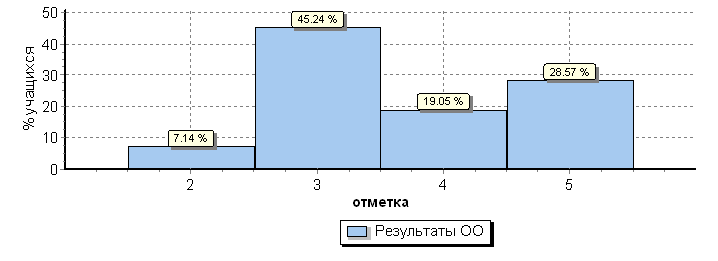 Распределение отметок по вариантамРаспределение отметок по вариантамРаспределение отметок по вариантамРаспределение отметок по вариантамРаспределение отметок по вариантамРаспределение отметок по вариантамРаспределение отметок по вариантамРаспределение отметок по вариантамРаспределение отметок по вариантамРаспределение отметок по вариантамРаспределение отметок по вариантамРаспределение отметок по вариантамВариантВариантВариантВариантВариантВариантВариантВариант2345Кол-во уч.ВариантВариантВариантВариант21018211111210182114141414197421КомплектКомплектКомплектКомплект31981242Выполнение заданий сводная таблица по ОО (в % от числа участников)Выполнение заданий сводная таблица по ОО (в % от числа участников)Выполнение заданий сводная таблица по ОО (в % от числа участников)Выполнение заданий сводная таблица по ОО (в % от числа участников)Выполнение заданий сводная таблица по ОО (в % от числа участников)Выполнение заданий сводная таблица по ОО (в % от числа участников)Выполнение заданий сводная таблица по ОО (в % от числа участников)Выполнение заданий сводная таблица по ОО (в % от числа участников)Выполнение заданий сводная таблица по ОО (в % от числа участников)Выполнение заданий сводная таблица по ОО (в % от числа участников)Выполнение заданий сводная таблица по ОО (в % от числа участников)Выполнение заданий сводная таблица по ОО (в % от числа участников)Выполнение заданий сводная таблица по ОО (в % от числа участников)Выполнение заданий сводная таблица по ОО (в % от числа участников)Выполнение заданий сводная таблица по ОО (в % от числа участников)Выполнение заданий сводная таблица по ОО (в % от числа участников)Выполнение заданий сводная таблица по ОО (в % от числа участников)Выполнение заданий сводная таблица по ОО (в % от числа участников)Выполнение заданий сводная таблица по ОО (в % от числа участников)Выполнение заданий сводная таблица по ОО (в % от числа участников)Выполнение заданий сводная таблица по ОО (в % от числа участников)Выполнение заданий сводная таблица по ОО (в % от числа участников)Выполнение заданий сводная таблица по ОО (в % от числа участников)Выполнение заданий сводная таблица по ОО (в % от числа участников)Выполнение заданий сводная таблица по ОО (в % от числа участников)Выполнение заданий сводная таблица по ОО (в % от числа участников)Выполнение заданий сводная таблица по ОО (в % от числа участников)Выполнение заданий сводная таблица по ОО (в % от числа участников)Выполнение заданий сводная таблица по ОО (в % от числа участников)Выполнение заданий сводная таблица по ОО (в % от числа участников)Выполнение заданий сводная таблица по ОО (в % от числа участников)Выполнение заданий сводная таблица по ОО (в % от числа участников)Выполнение заданий сводная таблица по ОО (в % от числа участников)Выполнение заданий сводная таблица по ОО (в % от числа участников)Выполнение заданий сводная таблица по ОО (в % от числа участников)Выполнение заданий сводная таблица по ОО (в % от числа участников)Выполнение заданий сводная таблица по ОО (в % от числа участников)Выполнение заданий сводная таблица по ОО (в % от числа участников)Выполнение заданий сводная таблица по ОО (в % от числа участников)Выполнение заданий сводная таблица по ОО (в % от числа участников)Выполнение заданий сводная таблица по ОО (в % от числа участников)Максимальный первичный балл: 32Максимальный первичный балл: 32Максимальный первичный балл: 32Максимальный первичный балл: 32Максимальный первичный балл: 32Максимальный первичный балл: 32Максимальный первичный балл: 32Максимальный первичный балл: 32Максимальный первичный балл: 32Максимальный первичный балл: 32Максимальный первичный балл: 32Максимальный первичный балл: 32Максимальный первичный балл: 32Максимальный первичный балл: 32Максимальный первичный балл: 32Максимальный первичный балл: 32Максимальный первичный балл: 32Максимальный первичный балл: 32Максимальный первичный балл: 32Максимальный первичный балл: 32Максимальный первичный балл: 32Максимальный первичный балл: 32Максимальный первичный балл: 32Максимальный первичный балл: 32Максимальный первичный балл: 32Максимальный первичный балл: 32Максимальный первичный балл: 32Максимальный первичный балл: 32Максимальный первичный балл: 32Максимальный первичный балл: 32Максимальный первичный балл: 32Максимальный первичный балл: 32Максимальный первичный балл: 32Максимальный первичный балл: 32Максимальный первичный балл: 32Максимальный первичный балл: 32Максимальный первичный балл: 32Максимальный первичный балл: 32Максимальный первичный балл: 32Максимальный первичный балл: 32Максимальный первичный балл: 32ООООООООООООООООООООООООООКол-во уч.123(1)3(1)3(2)3(3)3(3)44556(1)6(1)6(2)6(3)7(1)7(2)889(1)9(2)9(3)10(1)10(2)ООООООООООООООООООООООООООКол-во уч.Макс
балл222213311221112123311124Вся выборкаВся выборкаВся выборкаВся выборкаВся выборкаВся выборкаВся выборкаВся выборкаВся выборкаВся выборкаВся выборкаВся выборкаВся выборка1452036937165659160608080777774745237717071719287628248Карачаево-Черкесская РеспубликаКарачаево-Черкесская РеспубликаКарачаево-Черкесская РеспубликаКарачаево-Черкесская РеспубликаКарачаево-Черкесская РеспубликаКарачаево-Черкесская РеспубликаКарачаево-Черкесская РеспубликаКарачаево-Черкесская РеспубликаКарачаево-Черкесская РеспубликаКарачаево-Черкесская РеспубликаКарачаево-Черкесская РеспубликаКарачаево-Черкесская Республика5537876364648758587373757573734429646763638882538139Зеленчукский муниципальный районЗеленчукский муниципальный районЗеленчукский муниципальный районЗеленчукский муниципальный районЗеленчукский муниципальный районЗеленчукский муниципальный районЗеленчукский муниципальный районЗеленчукский муниципальный районЗеленчукский муниципальный районЗеленчукский муниципальный район627855957578253536666737366664124576663638881477935Средняя общеобразовательная школа №3 ст. ЗеленчуксСредняя общеобразовательная школа №3 ст. ЗеленчуксСредняя общеобразовательная школа №3 ст. ЗеленчуксСредняя общеобразовательная школа №3 ст. ЗеленчуксСредняя общеобразовательная школа №3 ст. ЗеленчуксСредняя общеобразовательная школа №3 ст. ЗеленчуксСредняя общеобразовательная школа №3 ст. ЗеленчуксСредняя общеобразовательная школа №3 ст. Зеленчукс43805920206741416767666665653333517069697767498844Статистика по отметкамСтатистика по отметкамСтатистика по отметкамСтатистика по отметкамСтатистика по отметкамСтатистика по отметкамСтатистика по отметкамСтатистика по отметкамСтатистика по отметкамСтатистика по отметкамСтатистика по отметкамСтатистика по отметкамСтатистика по отметкамСтатистика по отметкамСтатистика по отметкамСтатистика по отметкамСтатистика по отметкамСтатистика по отметкамСтатистика по отметкамСтатистика по отметкамСтатистика по отметкамСтатистика по отметкамСтатистика по отметкамСтатистика по отметкамСтатистика по отметкамСтатистика по отметкамСтатистика по отметкамСтатистика по отметкамСтатистика по отметкамСтатистика по отметкамСтатистика по отметкамСтатистика по отметкамСтатистика по отметкамСтатистика по отметкамСтатистика по отметкамСтатистика по отметкамСтатистика по отметкамСтатистика по отметкамСтатистика по отметкамСтатистика по отметкамМаксимальный первичный балл: 32Максимальный первичный балл: 32Максимальный первичный балл: 32Максимальный первичный балл: 32Максимальный первичный балл: 32Максимальный первичный балл: 32Максимальный первичный балл: 32Максимальный первичный балл: 32Максимальный первичный балл: 32Максимальный первичный балл: 32Максимальный первичный балл: 32Максимальный первичный балл: 32Максимальный первичный балл: 32Максимальный первичный балл: 32Максимальный первичный балл: 32Максимальный первичный балл: 32Максимальный первичный балл: 32Максимальный первичный балл: 32Максимальный первичный балл: 32Максимальный первичный балл: 32Максимальный первичный балл: 32Максимальный первичный балл: 32Максимальный первичный балл: 32Максимальный первичный балл: 32Максимальный первичный балл: 32Максимальный первичный балл: 32Максимальный первичный балл: 32Максимальный первичный балл: 32Максимальный первичный балл: 32Максимальный первичный балл: 32Максимальный первичный балл: 32Максимальный первичный балл: 32Максимальный первичный балл: 32Максимальный первичный балл: 32Максимальный первичный балл: 32Максимальный первичный балл: 32Максимальный первичный балл: 32Максимальный первичный балл: 32Максимальный первичный балл: 32Максимальный первичный балл: 32ООООООООООООООООООООООООООООООООООООКол-во уч.Кол-во уч.Кол-во уч.Распределение групп баллов в %Распределение групп баллов в %Распределение групп баллов в %Распределение групп баллов в %Распределение групп баллов в %Распределение групп баллов в %Распределение групп баллов в %Распределение групп баллов в %Отметки о наличии рисковОтметки о наличии рисковОтметки о наличии рисковОтметки о наличии рисковООООООООООООООООООООООООООООООООООООКол-во уч.Кол-во уч.Кол-во уч.22334455Отметки о наличии рисковОтметки о наличии рисковОтметки о наличии рисковОтметки о наличии рисковВся выборкаВся выборкаВся выборкаВся выборкаВся выборкаВся выборкаВся выборкаВся выборкаВся выборкаВся выборкаВся выборкаВся выборкаВся выборкаВся выборкаВся выборкаВся выборкаВся выборкаВся выборка1452036145203614520360.830.8320.420.456.356.322.422.4Карачаево-Черкесская РеспубликаКарачаево-Черкесская РеспубликаКарачаево-Черкесская РеспубликаКарачаево-Черкесская РеспубликаКарачаево-Черкесская РеспубликаКарачаево-Черкесская РеспубликаКарачаево-Черкесская РеспубликаКарачаево-Черкесская РеспубликаКарачаево-Черкесская РеспубликаКарачаево-Черкесская РеспубликаКарачаево-Черкесская РеспубликаКарачаево-Черкесская РеспубликаКарачаево-Черкесская РеспубликаКарачаево-Черкесская РеспубликаКарачаево-Черкесская РеспубликаКарачаево-Черкесская Республика5537553755374.24.232.132.145.845.817.917.9Зеленчукский муниципальный районЗеленчукский муниципальный районЗеленчукский муниципальный районЗеленчукский муниципальный районЗеленчукский муниципальный районЗеленчукский муниципальный районЗеленчукский муниципальный районЗеленчукский муниципальный районЗеленчукский муниципальный районЗеленчукский муниципальный районЗеленчукский муниципальный районЗеленчукский муниципальный районЗеленчукский муниципальный районЗеленчукский муниципальный район6276276273.83.840.440.444.744.711.211.2(sch093065) Средняя общеобразовательная школа №3 ст. Зеленчукс(sch093065) Средняя общеобразовательная школа №3 ст. Зеленчукс(sch093065) Средняя общеобразовательная школа №3 ст. Зеленчукс(sch093065) Средняя общеобразовательная школа №3 ст. Зеленчукс(sch093065) Средняя общеобразовательная школа №3 ст. Зеленчукс(sch093065) Средняя общеобразовательная школа №3 ст. Зеленчукс(sch093065) Средняя общеобразовательная школа №3 ст. Зеленчукс(sch093065) Средняя общеобразовательная школа №3 ст. Зеленчукс(sch093065) Средняя общеобразовательная школа №3 ст. Зеленчукс(sch093065) Средняя общеобразовательная школа №3 ст. Зеленчукс(sch093065) Средняя общеобразовательная школа №3 ст. Зеленчукс(sch093065) Средняя общеобразовательная школа №3 ст. Зеленчукс4343439.39.337.237.244.244.29.39.3Общая гистограмма отметокОбщая гистограмма отметокОбщая гистограмма отметокОбщая гистограмма отметокОбщая гистограмма отметокОбщая гистограмма отметокОбщая гистограмма отметокОбщая гистограмма отметокОбщая гистограмма отметокОбщая гистограмма отметокОбщая гистограмма отметокОбщая гистограмма отметокОбщая гистограмма отметокОбщая гистограмма отметокОбщая гистограмма отметокОбщая гистограмма отметокОбщая гистограмма отметокОбщая гистограмма отметокОбщая гистограмма отметокОбщая гистограмма отметокОбщая гистограмма отметокОбщая гистограмма отметокОбщая гистограмма отметокОбщая гистограмма отметокОбщая гистограмма отметокОбщая гистограмма отметокОбщая гистограмма отметокОбщая гистограмма отметокОбщая гистограмма отметокОбщая гистограмма отметокОбщая гистограмма отметокОбщая гистограмма отметокОбщая гистограмма отметокОбщая гистограмма отметокОбщая гистограмма отметокОбщая гистограмма отметокОбщая гистограмма отметокОбщая гистограмма отметокОбщая гистограмма отметокОбщая гистограмма отметок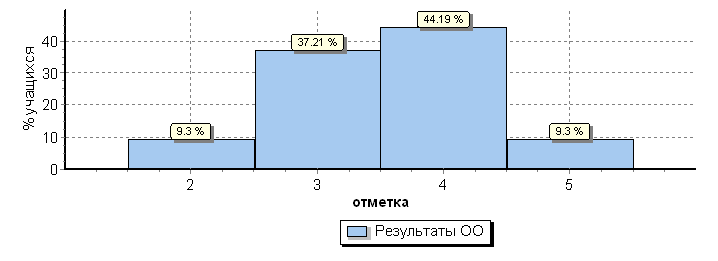 Распределение отметок по вариантамРаспределение отметок по вариантамРаспределение отметок по вариантамРаспределение отметок по вариантамРаспределение отметок по вариантамРаспределение отметок по вариантамРаспределение отметок по вариантамРаспределение отметок по вариантамРаспределение отметок по вариантамРаспределение отметок по вариантамРаспределение отметок по вариантамРаспределение отметок по вариантамРаспределение отметок по вариантамРаспределение отметок по вариантамРаспределение отметок по вариантамРаспределение отметок по вариантамРаспределение отметок по вариантамРаспределение отметок по вариантамРаспределение отметок по вариантамРаспределение отметок по вариантамРаспределение отметок по вариантамРаспределение отметок по вариантамРаспределение отметок по вариантамРаспределение отметок по вариантамРаспределение отметок по вариантамРаспределение отметок по вариантамРаспределение отметок по вариантамРаспределение отметок по вариантамРаспределение отметок по вариантамРаспределение отметок по вариантамРаспределение отметок по вариантамРаспределение отметок по вариантамРаспределение отметок по вариантамРаспределение отметок по вариантамРаспределение отметок по вариантамРаспределение отметок по вариантамРаспределение отметок по вариантамРаспределение отметок по вариантамРаспределение отметок по вариантамРаспределение отметок по вариантамВариантВариантВариантВариантВариантВариантВариантВариантВариантВариантВариантВариантВариантВариант2345Кол-во уч.ВариантВариантВариантВариантВариантВариантВариант3692201111111369220222222211010223КомплектКомплектКомплектКомплектКомплектКомплектКомплект41619443Гистограмма соответствия отметок за выполненную работу и отметок по журналуГистограмма соответствия отметок за выполненную работу и отметок по журналуГистограмма соответствия отметок за выполненную работу и отметок по журналуГистограмма соответствия отметок за выполненную работу и отметок по журналу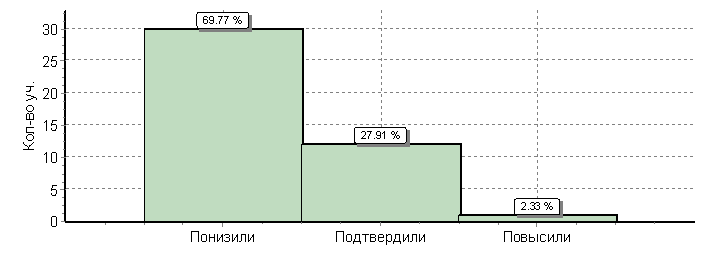 Кол-во уч.%Понизили ( Отм.< Отм.по журналу)3070Подтвердили(Отм.=Отм.по журналу)1228Повысили (Отм.> Отм.по журналу)12Всего*:43100